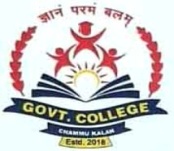            Govt.College Chammu Kalan Ismailabad              Kurukshetra (Haryana) 136129                                                                                  Ph.01744-295291            Website-gcchammukalan.ac.in                            Email-gcchammukalan@gmail.comThe College has rented with two Floors (2nd and 3rd floor) with adequate        facilities for teaching-learning, sports and cultural activities viz.Principal Office with Retiring RoomAdministrative Office with Bursar RoomStaff Room = 01Classrooms = 09 (well-furnished, ventilated and spacious)Laboratories = 2 (01 Computer Lab, and 01 Psychology Lab cum geography Lab.Botanical Gardens = 02Library = 01 (well-stocked, fully equipped and automated Central Library)Dedicated Internet Lease Line (220 mbps) with Wi-Fi networking to various computer systems for academic as well as administrative works of the CollegeSeparate rooms for various Cells/Committees viz. NSS, Women Cell, Placement Cell,Dispensary with required medicines for the First Aid purposes. Girls Common Room (equipped with facilities like First Aid Box andSanitary Napkins. Sanitary Napkin Incinerators are also installed in the Girls Washrooms for disposal of sanitary pads and other necessary things) Lawns = 02 (with Lawn Hut and Lawn Benches)Sports Room = 01 (with Indoor Sports Complex having facilities for Badminton, Table Tennis, Yoga, Judo, Wrestling, Carom Board, and Chess etc) Generators = 01 (one of 40 KVA capacity 15.Power House with distribution panelsCCTV cameras throughout the campus to ensure proper security and vigilanceSeparate Parking Stands for staff and studentsThere is a well-established system in the college for the optimum utilization of available infrastructure and its regular maintenance.Details of  Building                                       Main Building 2nd Floor                                       Main Building 3rd Floor Sr.NoRoom NoRemarks301Class Room302Class Room306Class Room307Computer lab+ Psychology Lab310Class RoomSr.NoRoom NoRemarks401Class Room402Class Room403Library405Class Room406Class Room407Staff Room408Class Room409Women Cell410 Office411Principal Office